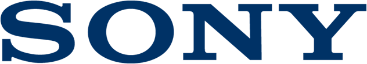 Comunicado de imprensaNovos Recetores AV In-Car da Sony, com conectividade melhorada com o smartphone e som imersivoSuporta tanto o Apple CarPlay* como o Android Auto™**O novo leitor de DVD integrado proporciona entretenimento em cada aventuraFutura extensão da gama de Rádio DABA Sony amplia a sua série de áudio in-car, que é a combinação perfeita para o seu smartphone. Primeiro, será lançado o Recetor AV XAV-AX200 com funcionalidades inteligentes, seguido, posteriormente, da versão DAB. O XAV-AX200 fornece todas as ferramentas integrais para o entretenimento nas viagens de carro; quer prefira vídeos ou áudio, existem muitas opções de onde escolher. Possui um ecrã tátil nítido e eficiente de 6,4 polegadas e um volume rotativo de desenho ergonómico, fácil de utilizar. Desfrute das tecnologias de som únicas oferecidas com o EXTRA BASS™*** e com a tecnologia Dynamic Stage Organizer (DSO), que fornece baixos nítidos e vigorosos, ao mesmo tempo que melhora o posicionamento estéreo, de forma a parecer que o som tem origem no painel de instrumentos do seu automóvel.Todas as funções na ponta dos seus dedos Apple CarPlay: o CarPlay é uma forma mais inteligente e segura de utilizar o iPhone na estrada, que integra na perfeição os iPhones com o ecrã e controlos de áudio do automóvel. Os condutores podem fazer chamadas telefónicas, aceder a música, enviar e receber mensagens, obter indicações otimizadas sobre as condições do trânsito e muito mais, enquanto se mantêm concentrados na estrada.  Android Auto™: o Android Auto™ estende a plataforma Android até aos automóveis, estando direcionado especificamente para a utilização durante a condução. Com uma interface simples e intuitiva, bem como novos e poderosos comandos por voz, destina-se a minimizar as distrações para que possa manter-se atento à estrada. Apresenta automaticamente informações úteis, organizadas em cartões simples que são exibidos quando necessário.Câmaras múltiplas para estacionar o seu carro em segurançaA introdução da nova funcionalidade de entrada de 3 câmaras externas permite ao condutor ver a imagem selecionada de entre 3 câmaras ligadas. Uma entrada está ligada à marcha-atrás, enquanto as outras duas podem ser selecionadas manualmente.Deixe-se levar pelo EXTRA BASS™ Esta funcionalidade irá transformar significativamente a sua forma de ouvir e apreciar o áudio. O EXTRA BASS™ possui um circuito de otimização dos baixos que se sobrepõe ao ruído do motor e produz um som nítido em qualquer volume, com graves profundos e intensos. O produto também possui a função DSO, que ajusta o sinal, criando colunas virtuais no painel de instrumentos para proporcionar uma experiência de som de alta qualidade.  Funcionalidades para intensificar o seu entretenimentoOs novos modelos aprofundaram as fortes bases do modelo XAV-AX100 com várias funcionalidades adicionadas para intensificar e melhorar o seu entretenimento. A entrada remota configurável do volante cobre o protocolo de comando geral, não sendo necessários adaptadores para a conversão do sinal entre o volante e o sistema multimédia. Para além disso, existe uma nova saída pré-amplificada de alta voltagem (4 V), que confere um poderoso sinal de 4 volts que produz um som mais nítido e com menos distorção quando o sistema multimédia está ligado ao amplificador de potência.O equalizador de 10 bandas (EQ10) com 10 predefinições permite um ajuste fácil e eficiente da frequência para vários ambientes sonoros. A compatibilidade com ficheiros áudio FLAC (apenas através de terminal USB) fornece um codec livre de áudio sem perdas de qualidade (FLAC), que é um formato áudio semelhante ao MP3, mas com a diferença de que comprime sem qualquer perda de qualidade. Também irá existir uma versão DAB do XAV-AX200, que estará disponível a partir de março, capaz de proporcionar uma experiência perfeita de rádio digital totalmente integrada. Isto completa a família de produtos Apple CarPlay e Android Auto, juntamente com o XAV-AX100 e XAV-AX200.O XAV-AX200 estará disponível na Europa a partir de setembro de 2017. Para mais notícias informações: http://www.sony.pt/electronics/recetores-leitores-in-car/xav-ax200– Fim –Sobre a Sony Corporation: A Sony Corporation é um fabricante líder de produtos de áudio, vídeo, jogos, comunicação, dispositivos essenciais e tecnologias da informação, para os mercados de consumo e profissional. Graças às suas atividades no mundo da música, da imagem, do entretenimento por computador e online, a Sony está numa posição única para ser a empresa líder mundial no setor da eletrónica e do entretenimento.  A Sony registou um volume de vendas anual consolidado de aproximadamente 76 mil milhões de dólares no ano fiscal terminado a 31 de março de 2017.  Website Global da Sony: http://www.sony.net/